Worksheet 8姓名：________________________  班別：________________(  )	眾裡尋’它’活動一 仔細閱讀以上的招聘廣告，你會申請哪一份工作?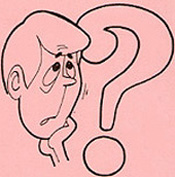 我會申請 _____________________________________。因為 ____________________________________________________________________________                   ______________________________________________________________________________。活動二: 小組分享以3至4人為一組，各人分別問對方一個有關選擇某一個職位的原因，並紀錄如下：活動三: 每組匯報結果試記錄從其他組匯報中所聽到的關鍵詞。活動四: 總結及反思大家在選擇工作時，哪10個條件是非常重要而必項考慮的？工作紙姓名：________________________  班別：________________(  )我要怎樣才會達成理想呢？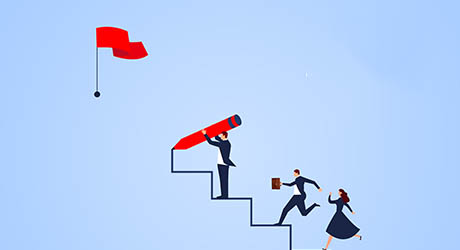 我的理想工作是:__________________              我必須具備以下條件以勝任我的理想工作:職位：辦公室助理職位：辦公室助理公司/僱主名稱：星星珠寶金行有限公司公司/僱主名稱：星星珠寶金行有限公司地區：荔枝角行業：零售業行業：零售業職責： 負責寫字樓基本清潔,接聽電話,茶水服務及外勤工作 資歷： 中四程度; 良好粵語; 一般普通話; 一般英語; 懂讀寫中文; 懂讀寫英文; 具相關工作經驗優先 待遇： 每月$9,000, 有銀行假期, 年假14天, 醫療 及員工折扣優惠, 星期一至五: 上午9時至下午6時及星期六: 上午9時至下午1時, 每週工作5天半職責： 負責寫字樓基本清潔,接聽電話,茶水服務及外勤工作 資歷： 中四程度; 良好粵語; 一般普通話; 一般英語; 懂讀寫中文; 懂讀寫英文; 具相關工作經驗優先 待遇： 每月$9,000, 有銀行假期, 年假14天, 醫療 及員工折扣優惠, 星期一至五: 上午9時至下午6時及星期六: 上午9時至下午1時, 每週工作5天半職責： 負責寫字樓基本清潔,接聽電話,茶水服務及外勤工作 資歷： 中四程度; 良好粵語; 一般普通話; 一般英語; 懂讀寫中文; 懂讀寫英文; 具相關工作經驗優先 待遇： 每月$9,000, 有銀行假期, 年假14天, 醫療 及員工折扣優惠, 星期一至五: 上午9時至下午6時及星期六: 上午9時至下午1時, 每週工作5天半申請須知：求職者可致電71333333與星星珠寶金行有限公司陳小姐聯絡。申請須知：求職者可致電71333333與星星珠寶金行有限公司陳小姐聯絡。申請須知：求職者可致電71333333與星星珠寶金行有限公司陳小姐聯絡。職位：韓國領隊/日本領隊(EA) 職位：韓國領隊/日本領隊(EA) 公司/僱主名稱：樂樂(香港)有限公司 公司/僱主名稱：樂樂(香港)有限公司 地區：銅鑼灣,旺角,尖沙咀,沙田 行業：其他個人服務業 行業：其他個人服務業 職責： 一般韓國領隊/日本領隊工作,懂流利韓語或日語優先,須持香港旅遊協會之領隊證, 曾修讀旅遊課程, 設海外見學培訓制度 資歷： 專上教育：文憑/證書課程; 3年經驗; 良好粵語; 一般普通話; 一般英語; 良好日語; 良好韓語; 懂讀寫中文; 懂讀寫英文; 3 年以上日本/韓國領隊經驗 待遇： 每月$10,000 - $20,000, 有醫療福利, 佣金及在職培訓, 上午10時至下午7時或上午11時至下午8時, 每週工作6天,輪休 職責： 一般韓國領隊/日本領隊工作,懂流利韓語或日語優先,須持香港旅遊協會之領隊證, 曾修讀旅遊課程, 設海外見學培訓制度 資歷： 專上教育：文憑/證書課程; 3年經驗; 良好粵語; 一般普通話; 一般英語; 良好日語; 良好韓語; 懂讀寫中文; 懂讀寫英文; 3 年以上日本/韓國領隊經驗 待遇： 每月$10,000 - $20,000, 有醫療福利, 佣金及在職培訓, 上午10時至下午7時或上午11時至下午8時, 每週工作6天,輪休 職責： 一般韓國領隊/日本領隊工作,懂流利韓語或日語優先,須持香港旅遊協會之領隊證, 曾修讀旅遊課程, 設海外見學培訓制度 資歷： 專上教育：文憑/證書課程; 3年經驗; 良好粵語; 一般普通話; 一般英語; 良好日語; 良好韓語; 懂讀寫中文; 懂讀寫英文; 3 年以上日本/韓國領隊經驗 待遇： 每月$10,000 - $20,000, 有醫療福利, 佣金及在職培訓, 上午10時至下午7時或上午11時至下午8時, 每週工作6天,輪休 申請須知：求職者請致電71521521與鄭小姐聯絡。 申請須知：求職者請致電71521521與鄭小姐聯絡。 申請須知：求職者請致電71521521與鄭小姐聯絡。 **老師可因應課堂需要，增添不同工作職位予學生選擇。****老師可因應課堂需要，增添不同工作職位予學生選擇。****老師可因應課堂需要，增添不同工作職位予學生選擇。**同學Ａ同學B同學C16273849510價值／態度學歷技能其他